Tuomas LiikalaPalvelinohjelmointi 1oppilas13Harjoitustyö
Syksy 2011
Tekniikan yksikkö
Tietotekniikan koulutusohjelmaSEINÄJOEN AMMATTIKORKEAKOULU Opinnäytetyön tiivistelmäKoulutusyksikkö: TekniikkaKoulutusohjelma: TietotekniikanSuuntautumisvaihtoehto: Ohjelmistotekniikka Tekijä: Tuomas LiikalaTyön nimi: Palvelinohjelmointi 1Ohjaaja: Lahti MarkkuVuosi: 	2011	Sivumäärä: 		Liitteiden lukumäärä:Harjoitustyö ADO.- ja ASP. NET: in käytöstä palvelinohjelmointi 1 -kurssia varten.SISÄLTÖOpinnäytetyön tiivistelmä	1SISÄLTÖ	2MASTER/CONTENT-rakenne	3ASP.NET	51.1	RequiredFieldValidator	51.2	RangeValidator	61.3	RegularExpressionValidator	71.4	CustomValidator	81.5	CompareValidator	91.6	Tiedon lähettäminen	101.7	Tiedon vastaanottaminen	112	ADO.NET	122.1	Tietokannan taulut	122.1.1	KCTITE09_auto	122.1.2	KCTITE09_valmistaja	142.1.3	KCTITE09_perustaja	152.2	Ohjelman toiminta	172.2.1	Tietokannasta hakeminen	182.2.2	Liitoskyselyn tekeminen	202.2.3	Tietokantaan päivittäminen	212.2.4	Tietokantaan lisääminen	222.2.5	Tietokannasta poistaminen.	222.2.6	Tietokannasta hakeminen ehdoilla	22LIITTEET	24MASTER/CONTENT-rakenneSivu toimii Site.Master-tiedostosta, jossa on Sitemap ja kaikki muukin sivulla näkyvä informaatio sulautettuna. Rivit alkavat muotoa:<%@ Master Language="C#" AutoEventWireup="true" CodeBehind="Site.master.cs" Inherits="Harjoitustyo.Site" %>Samoin myös esimerkiksi ASP.aspx-tiedoston alussa on hieman samanlainen rivi:<%@ Page Language="C#" MasterPageFile="~/Site.Master" AutoEventWireup="true" CodeBehind="ASP.aspx.cs" Inherits="Harjoitustyo.ASP" %>Erotuksena on vain, että jälkimmäinen on ensimmäisen sisällä.Sivuilla näkyy aina sama otsikko ”Harjoitustyö” ja seamk-logo. Tämän lisäksi vasemmalle piirretään TreeView-valikko, joka luonnollisesti päivittyy sivuja selatessa.<asp:TreeView ID="TreeView1" runat="server"                         DataSourceID="SiteMapDataSource1">                    </asp:TreeView>Tärkein ja aina muuttuva sivu on sivu oikealla reunalla olevassa ContentPlaceHolderissa:<asp:ContentPlaceHolder ID="MainContent" runat="server">                    </asp:ContentPlaceHolder>Lopuksi loppuun keskelle tulee copyright-teksti:<p align=center>Copyright&#169 2011 Tuomas Liikala</p>Web.sitemap sisältää seuraavanlaisen koodin:<?xml version="1.0" encoding="utf-8" ?><siteMap xmlns="http://schemas.microsoft.com/AspNet/SiteMap-File-1.0" >  <siteMapNode url="default.aspx" title="Home"  description="">    <siteMapNode url="ASP.aspx" title="ASP.NET"  description="" />    <siteMapNode url="ADO.aspx" title="ADO.NET"  description="" />  </siteMapNode></siteMap>Tämän pohjalta ohjelma tietää mitä sivuja tulee näyttää milloinkin. Oletussivuna toimii default.aspx.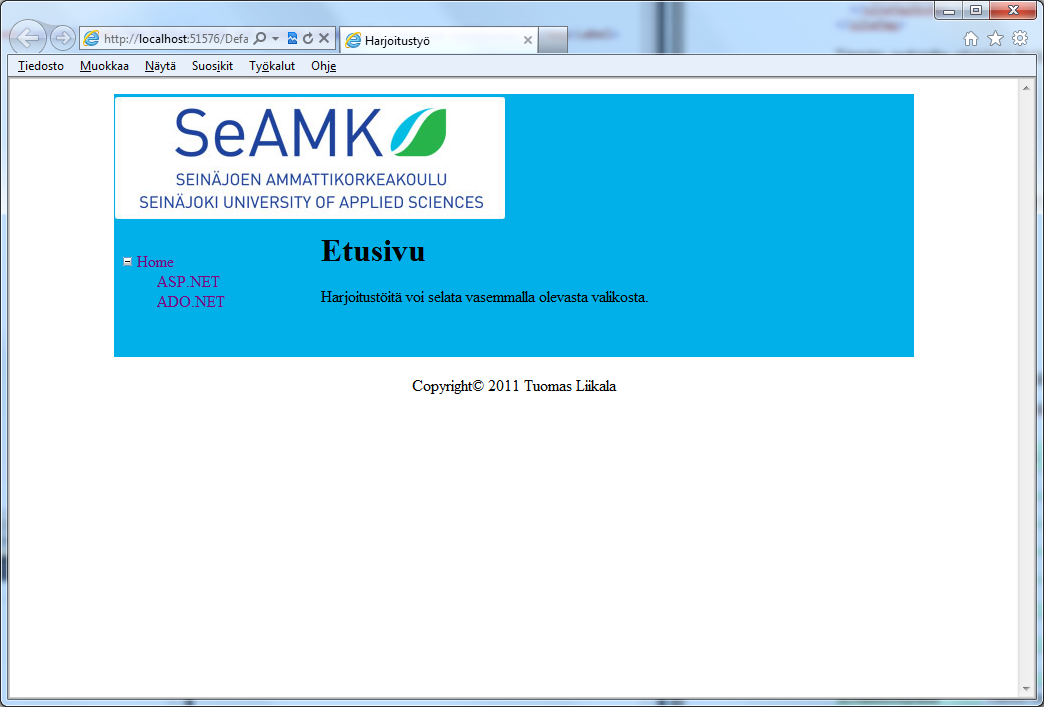 ASP.NETOhjelma toimii taulukon sisällä, jossa on vasemmassa sarakkeessa selite, keksellä kontrolli ja oikealla validoitava asia.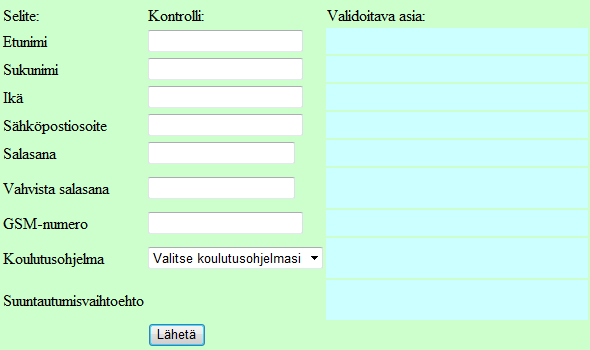 Kun syötteessä huomataan validoitaessa virheen, niin ohjelma ilmoittaa siitä validoitavan asian Validationin ErrrMessageen ja myös taulun ensimmäisessä solussa olevassa ValidationSummaryssä .RequiredFieldValidatorOhjelmassa täytyy täyttää tekstikentät; tb_name ja tb_sukunimi. Tämä validointi toteutetaan seuraavanlaisesti:<asp:RequiredFieldValidator ID="rfv_name" runat="server"             ControlToValidate="tb_name" ErrorMessage="EtunimiPuuttuu">Etunimi pakollinen</asp:RequiredFieldValidator><asp:RequiredFieldValidator ID="RequiredFieldValidator1" runat="server"             ControlToValidate="tb_sukunimi" ErrorMessage="SukunimiPuuttuu">Sukunimi pakollinen</asp:RequiredFieldValidator>Kuten koodistakin näkyy, niin ohjelma antaa nämä tiedot tyhjäksi jätettäessä virheilmoitukse ”Etunimi puuttuu” tai ”Sukunimi puuttuu” riippuen kumman kentän on jättänyt tyhjäksi.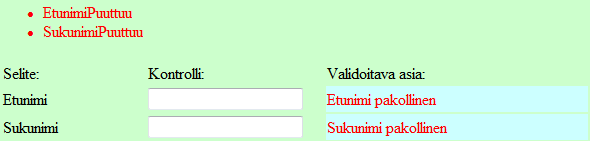 RangeValidatorSeuraavana on vuorossa validaattori, jolla voidaan vaatia täytetyn kentän olevan joltain lukuväliltä. Me haluamme iän olevan väliltä 18 – 65 vuotta. Tämä tapahtuu RangeValidattorilla seuraavasti:<asp:RangeValidator ID="RangeValidator1" runat="server"             ControlToValidate="tb_ika" ErrorMessage="IkäVäärin" Type="Integer" MinimumValue="18" MaximumValue="65">Oltava kokonaisluku ja väliltä 18 - 65</asp:RangeValidator>Jos ilmoitettu tekstikenttä on validoitaessa pienempi kuin MinimumValue:n arvo tai suurempi kuin MaximumValue:n arvo, niin silloin ohjelma sanoo: ”Oltava kokonaisluku ja välilät 18 - 65”. Myöskin tulee virheilmoitus: ”IkäVäärin”.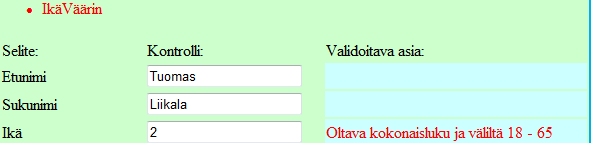 RegularExpressionValidatorEnsimmäinen hieman mielenkiintoisempi Validaattori on RegularExpressionValidator, jolla voidaan tehdä hieman dynaamisempia tarkastuksia. Tässä ohjelmassa me haluamme tarkistaa annetun sähköpostiosoitteen olevan muotoa: abc@xyz.fi, joka tapahtuu koodissa seuraavasti:<asp:RegularExpressionValidator ID="RegularExpressionValidator1" runat="server"             ControlToValidate="tb_sähköposti" ErrorMessage="SähköpostiVäärin"              ValidationExpression="\w+([-+.']\w+)*@\w+([-.]\w+)*\.\w+([-.]\w+)*">Oltava muotoa: abc@xyz.fi</asp:RegularExpressionValidator>ValidationExpress on Visual Studion oma ehdotus tarkistaa sähköpostiosoitteen oikeellisuus. Tämän kryptisen merkkijonon merkitys jää ylempien tietoisuuksien salaisuudeksi.Myös tästä väärin annetusta sähköpostiosoitteesta tulee viesti ”Oltava muotoa: abc@xyz.fi”, kuten muistakin vääristä validaatioista. Samoin tulee virheilmoitus: ”SähköpostiVäärin”.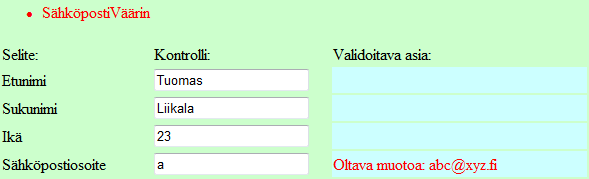 Samoin myös tarkastamme, että annettu GSM-numero  vastaa muotoa 999-1234567:<asp:RegularExpressionValidator ID="RegularExpressionValidator2" runat="server" ErrorMessage="GSMväärin" ControlToValidate="tb_GSM" ValidationExpression="([0123456789][0123456789][0123456789]){1}(\-)?[^0\D]{1}\d{6}$" Text="Oltava muotoa: 999-1234567"></asp:RegularExpressionValidator>Käyttäjälle se näyttää seuraavalta: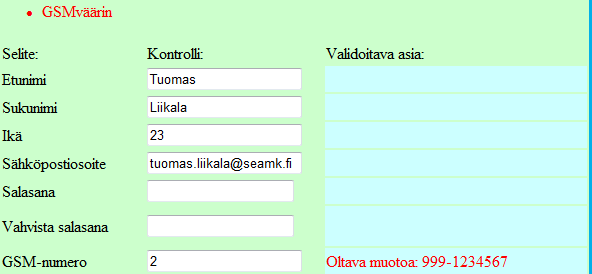 CustomValidatorTämä on mitä luultavimmin kaikista dynaamisin validaattori. Validaattorilla voidaan suorittaa oma funktionsa, joka palauttaa tiedon, onko annettu tieto tai jokin muu asia ollut oikea.Näitä käytetään validoimaan salasana, alavetovalikko koulutusohjelmaa valinta ja suuntautumisvaihtoehto.Näin itse validoinnin on määritelty. tässä ensimmäisenä salasana:<asp:CustomValidator ID="cvalSalasana" ErrorMessage="SalasanaVäärin" runat="server" ControlToValidate="tb_salasana" OnServerValidate="valSalasana_serverValidate" Text="Oltava vähintään 8 merkkiä pitkä"/>Seuraavaksi alavetovalikko:<asp:CustomValidator ID="CustomValidator2" runat="server" ControlToValidate="DropDownList3" OnServerValidate="valddl_serverValidate" ErrorMessage="KoulutusohjelmaVäärin" Text="Tarkistettava, että tehdään valinta (valinta pakollinen)"/>Viimeisenä RadioButtonList:<asp:CustomValidator ID="CustomValidator3" runat="server" ControlToValidate="RadioButtonList1" OnServerValidate="valddl_serverValidate2" Text="Tarkistettava, että tehdään valinta (valinta pakollinen)" ErrorMessage="SuuntautuminenVäärin" />Näissäkin ohjelma antaa virheilmoituksen ja virhetekstin, kuten muissa aiemmissa validaattoreissa. Suurimpana erona on OnServerValidate, jolla kutsutaan scriptiä, jolla taas suoritetaan validointi sen mukaan, että palauttaako koodi ”true”- vai ”false”-arvon. Itse scripti näyttää seuraavalta:<script runat="server">     void valSalasana_serverValidate(Object source, ServerValidateEventArgs args)    {        if (args.Value.Length >= 8)            args.IsValid = true;        else args.IsValid = false;    }    void valddl_serverValidate(Object source, ServerValidateEventArgs args)    {        if (DropDownList3.SelectedIndex > 0 && DropDownList3.SelectedIndex <= DropDownList3.Items.Count)            args.IsValid = true;        else args.IsValid = false;    }    void valddl_serverValidate2(Object source, ServerValidateEventArgs args)    {        if (RadioButtonList1.SelectedIndex >= 0 && RadioButtonList1.SelectedIndex < RadioButtonList1.Items.Count)            args.IsValid = true;        else args.IsValid = false;    }</script>Mielenkiintoisinta on huomata, että CustomValidate toimii vasta viimeisenä. Jos jättää GSM-numeron ja salasanan vahvistuksen pois ja täyttää vain muut tiedot, niin silloin ohitetaan validointi.CompareValidatorTämä on taas yksi hyvin simppeli validaattori, joka vain testaa, että annettu kenttä vastaa toista kenttää. Koodina se käy näin:<asp:CompareValidator ID="CompareValidator1" runat="server" ErrorMessage="VahvistusVäärin" ControlToValidate="tb_vahvistus" ControlToCompare="tb_salasana">Syötetyn tiedon on vastattava salasana-kentän arvoa</asp:CompareValidator>tb_Vahvista on validoitava kontrolli, jonka takia se on annettu ControlToValidate:n sisälle. Sen on vastattava kenttää tb_salasana, jonka takia se taas on ControlToCompare:n sisällä. Jos nämä eivät täsmää toisiinsa, niin silloin tulee teksti: ”Syötetyn tiedon on vastattava salasana-kentän arvoa. Virheviestinä tulee: ”VahvistusVäärin”.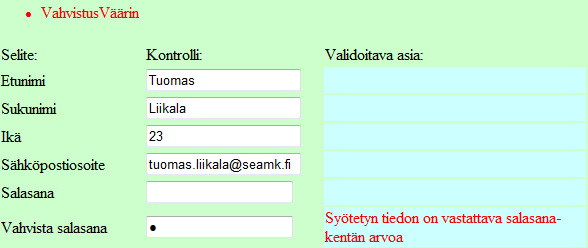 Tiedon lähettäminen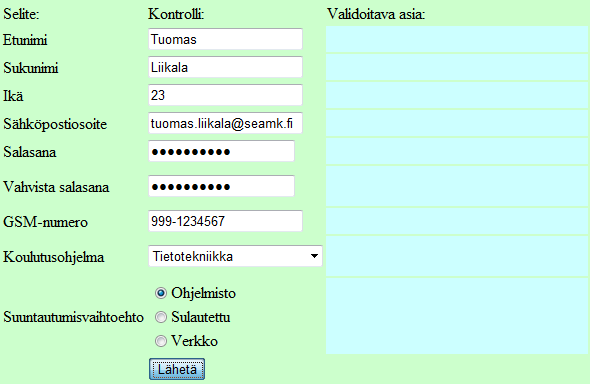 Kun kaikki kentät on oikein täytettynä ja painetaan ”Lähetä”-nappia, niin ohjelma siirtyy btnValitaClick-funktion kautta lähettämään tietoa Server.Transferilla. Ohjelmassa on luotuna julkiset funktiot tiedon lukemiseen, jotta toisessa päässä tiedon lukeminen tiedot omistavasta päästä olisi ylipäätänsä mahdollista:        public TextBox pp_parametri        {            get { return tb_name; }        }Kaikki muutkin tiedot välitetään samanlaisilla funktioilla.Tiedon vastaanottaminenTietoja vastaanottaessa vain kopioidaan tiedot edelliseltä sivulta ja pistetään ne näkyville:                Label1.Text = PreviousPage.pp_parametri.Text;                Label2.Text = PreviousPage.pp_parametri2.Text;                Label3.Text = PreviousPage.pp_parametri3.Text;                Label4.Text = PreviousPage.pp_parametri4.Text;                Label5.Text = PreviousPage.pp_parametri5.Text;                Label6.Text = PreviousPage.pp_parametri6.Text;                Label7.Text = PreviousPage.pp_parametri7.SelectedItem.Text;                Label8.Text = PreviousPage.pp_parametri8.SelectedValue;Tämä näyttää käyttäjän antamista tiedoista riippuen hieman tällaiselta: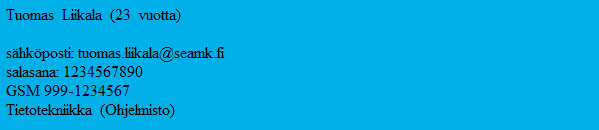 ADO.NETTietokannan taulutHarjoitustyön tietokannassa on 2-3 taulua. Taulut on nimetty seuraavasti: KCTITE09_auto, KCTITE09_valmistaja, KCTITE09_perustaja. Tietokanta on toteutettu Tekniikan-yksikön Lukki-palvelimelle SQLServer – tietokantaan. Tauluihin kohdistuvat komennot (luonti, testiaineiston lisäys-komennot, proseduurit jne. tallennetaan txt–tiedostona)KCTITE09_autoKCTITE09_auto - taulun luonti:CREATE TABLE KCTITE09_auto(   auto_id  smallint      IDENTITY(1,1)      PRIMARY KEY CLUSTERED,   merkki        varchar(50)     NOT NULL,   malli        varchar(50)     NOT NULL,   vuosi int NOT NULL      CHECK (vuosi <= 2011 and vuosi >= 1767),   moottori varchar(50)     NOT NULL,   teho	int NOT NULL,   kiihtyvyys float NOT NULL,   kulutus float NOT NULL,   nopeus float NOT NULL,   kuva varchar(255))’auto_id’ on auton identifioiva muuttuja.’merkki’ on merkkijono, joka viittaa auton valmistaneeseen yritykseen. ’KCTITE09_valmistaja’-taulusta voidaan myös hakea viittaamalla ’vl_nimi’-muuttujaan, jos tietokannasta haetaa valmistajan tietoja. Ohjelmassa tehdään liitoskysely, jossa nimenomaan käytetään tätä mahdollisuutta hyväksi.’malli’ käsittää koko valmistajan iloittamaan mallia, johon kuuluu koko mallikohtainen nimi, eikä muuta autoa kuvaavaa merkkijonoa ole.’vuosi’ on se vuosi jolloin auto mallivuosi, valmistusvuosi tai käyttöönottovuosi. Harjoitustyössä sitä ei ole sen tarkemmin määritelty, elle käyttäjä itse halua.’moottori’ on koko auton moottoria kuvastava merkkijono.’kiihtyvyys’, ’kulutus’ ja ’nopeus’ ovat kaikki samanlaisia liukulukuja, joilla kuvastetaan auton ominaisuuksia, joille voidaan tehdä ohjelmassa hakuja.’teho’ on samanlainen kuin edelliset muuttujat, mutta se on vain tasalukumuuttuja. Voisi olla samoin myös liukuluku, mutta käytännössä tasaluku on riittävän tarkka kuvastamaan auton tehoa.’kuva’ on merkkijono, joka sisältää Wikipedian kuvapankista auton kuvaan viittaavan urlin loppuosan. Alkuosa on muotoa: http://upload.wikimedia.org/wikipedia/commons/Esiluodaan tauluun malliksi muutamia autoja:insert into KCTITE09_auto(merkki, malli, vuosi, moottori, teho, kiihtyvyys, kulutus, nopeus, kuva)values ('Toyota', 'Corolla Levin', 1996, '1.6l 4A-GE (20v) "Black-Top"', 165, 7.5, 7.8, 210, 'f/ff/1997-2000_Toyota_Corolla_Levin_(AE111)_BZ-R_coupe_01.jpg')insert into KCTITE09_auto(merkki, malli, vuosi, moottori, teho, kiihtyvyys, kulutus, nopeus, kuva)values ('Nissan', 'Skyline R33 GT-R LM', 1993, '2.6l RB26DETT', 280, 6.0, 8.9, 240, '7/7d/Nissan_Skyline_R33_GT-R_001.jpg')insert into KCTITE09_auto(merkki, malli, vuosi, moottori, teho, kiihtyvyys, kulutus, nopeus, kuva)values ('GM', 'Buick Electra', 1970, '7.5l V8', 370, 7.0, 13.0, 210, 'a/a1/Buick_Electra_225_1965.jpg')insert into KCTITE09_auto(merkki, malli, vuosi, moottori, teho, kiihtyvyys, kulutus, nopeus, kuva)values ('Ford', 'Focus', 1998, '1.6l Zetec-SE DOCH', 100, 10.9, 6.3, 185, '8/84/Ford_Focus.jpg')Autoissa on pyritty valitsemaan erilaisia autoja, jotta myöhemmin ohjelmassa voidaan suorittaa mielekkäämpiä hakuja tietokannasta. Käyttäjä voi myös luoda itse uusia autoja, joka on yksi ohjelman keskeisinpiä ominaisuuksia. Samoin autoja voidaan myös poistaa ja päivittää.KCTITE09_valmistajaKCTITE09_valmistaja – taulun luonti:CREATE TABLE KCTITE09_valmistaja(   vl_id  smallint      IDENTITY(1,1)      PRIMARY KEY CLUSTERED,   vl_nimi        varchar(50)     NOT NULL,   vl_perustettu int NOT NULL      CHECK (vl_perustettu <= 2011 and vl_perustettu >= 1767),   vl_perustaja varchar(50)     NOT NULL,   vl_maa varchar(50)     NOT NULL,   vl_liikevaihto decimal NOT NULL,   vl_tyovoima int NOT NULL,   vl_kotisivu varchar(50) NOT NULL)’vl_id’ on valmistajan identifioiva muuttuja.’vl_nimi’-merkkijono on valmistajan yritysnimi.’vl_perustettu’ vuosi, jolloin yritys on perustettu.’vl_perustaja’ merkkijono on kertoo yrtityksen perustaneen henkilön nimen. Tällä voidaan viitata ’KCTITE09_perustaja’-taulun ’pr_nimi’ muuttujaan, jotta saadaan haetuksi perustajan henkilökohtaiset tiedot.’vl_maa’ on maa, jossa yritys on perustettu tai pääkonttorin sijaintimaa.’vl_liikevahto’ on desimal-muuttuja, joka kertoo yrityksen liikevaihdon.’vl_tyovoima’ on luku, joka ilmoittaa työvoiman määrän.’vl_kotisivu’ on yrityksen kotisivu muodossa: www.yritys.comEsiluodaan tauluun malliksi muutamia valmistajia:insert into KCTITE09_valmistaja(vl_nimi, vl_perustettu, vl_perustaja, vl_maa, vl_liikevaihto, vl_tyovoima, vl_kotisivu)values ('Toyota', 1937, 'Sakichi Toyoda', 'Japani', 202.86, 299394, 'www.toyota.fi')insert into KCTITE09_valmistaja(vl_nimi, vl_perustettu, vl_perustaja, vl_maa, vl_liikevaihto, vl_tyovoima, vl_kotisivu)values ('Porsche', 1931, 'Ferdinand Porsche', 'Saksa, Stuttgart', 7.273, 11910, 'www.porsche.com')insert into KCTITE09_valmistaja(vl_nimi, vl_perustettu, vl_perustaja, vl_maa, vl_liikevaihto, vl_tyovoima, vl_kotisivu)values ('Ferrari', 1947, 'Enzo Ferrari', 'Italia, Maranello', 1.919, 2721, 'www.ferrari.com')insert into KCTITE09_valmistaja(vl_nimi, vl_perustettu, vl_perustaja, vl_maa, vl_liikevaihto, vl_tyovoima, vl_kotisivu)values ('Ford', 1903, 'Henry Ford', 'USA, Michigan', 128.954, 164000, 'www.ford.fi')insert into KCTITE09_valmistaja(vl_nimi, vl_perustettu, vl_perustaja, vl_maa, vl_liikevaihto, vl_tyovoima, vl_kotisivu)values ('Mercedes-Benz', 1886, 'Karl Benz', 'Saksa, Stuttgart', 0, 164000, 'www.mercedes-benz.fi')insert into KCTITE09_valmistaja(vl_nimi, vl_perustettu, vl_perustaja, vl_maa, vl_liikevaihto, vl_tyovoima, vl_kotisivu)values ('Opel', 1862, 'Adam Opel', 'Saksa, Rüsselsheim', 9.994, 40458, 'www.opel.fi')insert into KCTITE09_valmistaja(vl_nimi, vl_perustettu, vl_perustaja, vl_maa, vl_liikevaihto, vl_tyovoima, vl_kotisivu)values ('BMW', 1916, 'Franz Josef Popp', 'Saksa, Munich', 60.48, 95450, 'www.bmw.fi')insert into KCTITE09_valmistaja(vl_nimi, vl_perustettu, vl_perustaja, vl_maa, vl_liikevaihto, vl_tyovoima, vl_kotisivu)values ('Citroen', 1919, 'Andre Citroen', 'Ranska, Saint-Ouen', 0, 0, 'www.citroen.fi')insert into KCTITE09_valmistaja(vl_nimi, vl_perustettu, vl_perustaja, vl_maa, vl_liikevaihto, vl_tyovoima, vl_kotisivu)values ('GM', 1908, 'William C. Durant', 'USA, Michigan', 135.592, 209000, 'www.gm.com')insert into KCTITE09_valmistaja(vl_nimi, vl_perustettu, vl_perustaja, vl_maa, vl_liikevaihto, vl_tyovoima, vl_kotisivu)values ('Volkswagen', 1937, 'Ferdinand Porsche', 'Saksa, Wolfsburg', 80.251, 368500, 'www.volkswagen.fi')insert into KCTITE09_valmistaja(vl_nimi, vl_perustettu, vl_perustaja, vl_maa, vl_liikevaihto, vl_tyovoima, vl_kotisivu)values ('Audi', 1909, 'August Horch', 'Saksa, Ingolstadt', 35.441, 46372, 'www.audi.fi')insert into KCTITE09_valmistaja(vl_nimi, vl_perustettu, vl_perustaja, vl_maa, vl_liikevaihto, vl_tyovoima, vl_kotisivu)values ('Skoda', 1895, 'Vaclav Laurin & Klement', 'Tsekki', 13.5, 24714, 'www.skoda.fi')Valmistajia valittaessa on pyritty saamaan yleisinpien autonvalmistajien tiedot. Koska käyttäjä ei voi ohjelmassa itse luoda uusia valmistajia, niin omatoiminen riittävän kattavien tietojen kerääminen oli hyvin tärkeää.KCTITE09_perustajaKCTITE09_perustaja - taulun luonti:CREATE TABLE KCTITE09_perustaja(   pr_id  smallint      IDENTITY(1,1)      PRIMARY KEY CLUSTERED,   pr_nimi        varchar(50)     NOT NULL,   pr_syntynyt int NOT NULL,   pr_kuollut int,   pr_omaisuus float,   pr_kuva varchar(247)     NOT NULL,   pr_maa varchar(50)     NOT NULL,   pr_kuvaus varchar(7666)     NOT NULL)’pr_id’ on perustajan identifioiva muuttuja.’pr_nimi’-merkkijono kertoo yrityksen perustaneen henkilön nimen. Join-liitoskyselyä tehdessä käytetään tätä hyödyksi.’pr_syntynyt’ on perustajan syntymävuosi’pr_kuollut’ vuosi jolloin kyseinen henkilö on kuollut, jos niin on jo käynyt, kuten lähes kaikkie merkittävien autonvalmistajien perustajille on käynyt.’pr_omaisuus’ henkilön omaisuus. Tietoa ei tarvita ohjelmassa mihinkään.’pr_kuva’ on merkkijono, joka sisältää Wikipedian kuvapankista henkilön kuvaan viittaavan urlin loppuosan. Alkuosa on muotoa: http://upload.wikimedia.org/wikipedia/commons/’pr_kuvaus’ on lyhyt – korkeintaan 7666 merkkiä pitkä kuvaus henkilöstä.Esiluodaan tauluun malliksi muutamia perustajia:insert into KCTITE09_perustaja(pr_nimi, pr_syntynyt, pr_kuollut, pr_omaisuus, pr_kuva, pr_maa, pr_kuvaus)values ('Henry Ford', 1863, 1947, 188.1, '1/18/Henry_ford_1919.jpg', 'USA', 'Was an American industrialist.')insert into KCTITE09_perustaja(pr_nimi, pr_syntynyt, pr_kuollut, pr_omaisuus, pr_kuva, pr_maa, pr_kuvaus)values ('Sakichi Toyoda', 1867, 1930, 0, '5/55/Sakichi_Toyoda_new.png', 'Japani', 'Was a Japanese inventor and industrialist.')insert into KCTITE09_perustaja(pr_nimi, pr_syntynyt, pr_kuollut, pr_omaisuus, pr_kuva, pr_maa, pr_kuvaus)values ('Ferdinand Porsche', 1875, 1951, 0, 'c/cf/Ferdinand_Porsche.jpg', 'Itävalta', 'Was an Austrian automotive engineer and honorary Doctor of Engineering.')insert into KCTITE09_perustaja(pr_nimi, pr_syntynyt, pr_kuollut, pr_omaisuus, pr_kuva, pr_maa, pr_kuvaus)values ('Enzo Ferrari', 1898, 1988, 0, '2/2d/Ilario_Bandini_ed_Enzo_Ferrari.jpg', 'Italia', 'Was an Italian race car driver and entrepreneur, the founder of the Scuderia Ferrari Grand Prix motor racing team, and subsequently of the Ferrari car manufacturer.')insert into KCTITE09_perustaja(pr_nimi, pr_syntynyt, pr_kuollut, pr_omaisuus, pr_kuva, pr_maa, pr_kuvaus)values ('Karl Benz', 1844, 1929, 0, 'f/fd/Carl-Benz_coloriert.jpg', 'Saksa', 'Was a German engine designer and car engineer, generally regarded as the inventor of the gasoline-powered car, and together with Bertha Benz pioneering founder of the automobile manufacturer Mercedes-Benz.')insert into KCTITE09_perustaja(pr_nimi, pr_syntynyt, pr_kuollut, pr_omaisuus, pr_kuva, pr_maa, pr_kuvaus)values ('Adam Opel', 1837, 1895, 0, 'd/df/Adam_Opel.jpg', 'Saksa', 'Was the founder of the German automobile company Adam Opel AG.')insert into KCTITE09_perustaja(pr_nimi, pr_syntynyt, pr_kuollut, pr_omaisuus, pr_kuva, pr_maa, pr_kuvaus)values ('Franz Josef Popp', 1886, 1954, 0, '', 'Itävalta', 'Was one of three men responsible for the founding of BMW AG and the First General Director of BMW AG from 1922 to 1942.')insert into KCTITE09_perustaja(pr_nimi, pr_syntynyt, pr_kuollut, pr_omaisuus, pr_kuva, pr_maa, pr_kuvaus)values ('Andre Citroen', 1878, 1935, 0, 'b/b5/AndreCitroen.jpg', 'Ranska', 'Was a French industrialist. He is remembered chiefly for the make of car named after him, but also for his application of double helical gears.')insert into KCTITE09_perustaja(pr_nimi, pr_syntynyt, pr_kuollut, pr_omaisuus, pr_kuva, pr_maa, pr_kuvaus)values ('William C. Durant', 1861, 1947, 0, 'd/d6/WilliamCDurant.jpg', 'USA', 'Was a leading pioneer of the United States automobile industry, the founder of General Motors and Chevrolet who created the system of multi-brand holding companies with different lines of cars.')insert into KCTITE09_perustaja(pr_nimi, pr_syntynyt, pr_kuollut, pr_omaisuus, pr_kuva, pr_maa, pr_kuvaus)values ('August Horch', 1868, 1951, 0, '0/0e/Horch.gif', 'Saksa', 'Was a German engineer and automobile pioneer, the founder of the manufacturing giant which would eventually become Audi.')insert into KCTITE09_perustaja(pr_nimi, pr_syntynyt, pr_kuollut, pr_omaisuus, pr_kuva, pr_maa, pr_kuvaus)values ('Vaclav Laurin', 1865, 1930, 0, '', 'Tsekki', 'Was a Czech engineer, entrepreneur and industrialist.')Jokaiselle valmiiksi luodulle yritykselle on yritetty luoda oma perustaja. Kaikista ei löytynyt kuvaa Wikipediasta. Koska käyttäjä ei voi ohjelmassa itse luoda uusia perustajia, niin omatoiminen riittävän kattavien tietojen kerääminen oli hyvin tärkeää.Ohjelman toimintaOhjelma ottaa aluksi yheyttä tietokantaan Tekniikan-yksikön Lukki-palvelimelle. Web.config-tiedostossa on tätä varten seuraavanlainen koodipätkä:  <connectionStrings>    <!-- yhteysmerkkijono lukki-palvelimen tietokantaan -->    <add name="KCTITE09_auto" connectionString="Data Source=lukki;         Database=sqldb13; uid=oppilas13; pwd=oppi13Las"/>  </connectionStrings> ADO.aspx-tiedostossa on itse ohjelman perimmäinen toiminta.Tietokannasta hakeminen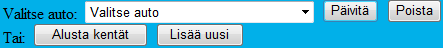 Ohjelman käytön aloittaessa ohjelma ottaa yhteyttä ADO.spx.cs-tiedostossa KCTITE09_auto-tauluun.private string conStr =    WebConfigurationManager.ConnectionStrings["KCTITE09_auto"].ConnectionString.ToString();Kun yhteys on luotu, niin seuraavaksi ohjelma siirtyy page_load-funktioon, jossa ohjelma siirtyy FillAutoList-funktioon:        protected void Page_Load(object sender, EventArgs e)        {            if (!IsPostBack)            {                FillAutoList();            }        }FillAutoList-funktiossa ohjelma täyttää DropDownList1-listan sql-hausta saaduilla autoilla, joista se näyttää text-ominaisuudessa riveittään ’merkki’-, ’malli’- ja ’vuosi’-tiedot autoittain käyttäen apuna readeria.string selectSql = @"select merkki, malli, vuosi, auto_id from KCTITE09_auto";…                while (reader.Read())                {                    ListItem newitem = new ListItem();                    newitem.Text = reader["merkki"] + " " + reader["malli"] + " " + reader["vuosi"];                    // tallennetaan auto_id itemin value                    newitem.Value = reader["auto_id"].ToString();                    DropDownList1.Items.Add(newitem);                }Alusta-nappia painettaessa ohjelma tyhentää auton-tietoja ilmoittavat textboxin tekstit tyhjiksi.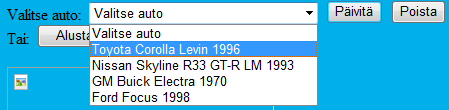 Kun ohjelmassa vaihdetaan DropDownList1:n indeksiä, niin ohjelma tekee tietokannasta haun auto_id-muuttujan perusteella, jonka se löytää DropDownList1:n valitun value-muuttujan perusteella.            string selectSql = @"                select *                from KCTITE09_auto where auto_id = " + DropDownList1.SelectedValue;Tämän jälkeen ohjelma täyttää readerin ja syöttää tekstboksiin tiedot merkki, malli, vuosi, moottori, teho, kiihtyvyys, kulutus, nopeus ja auto_id. Lisäksi näytetään kuva autosta.Koodina kuva näyttäminen tapahtuu seuraavalla tavalla:AutoKuva.ImageUrl = "http://upload.wikimedia.org/wikipedia/commons/" + reader["kuva"];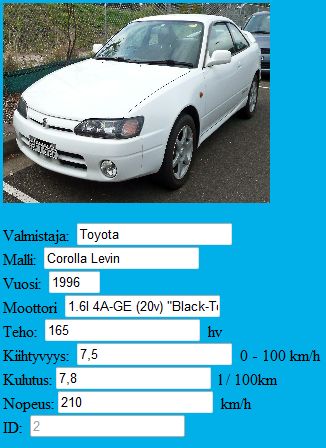 Auton tietoja täyttäessä ohjelma siirtyy lopulta haeLisaTiedot-funktioon, jossa ohjelma kerää myös tiedot auton valmistajasta KCTITE09_valmistaja-taulusta.Liitoskyselyn tekeminenOhjelma tekee liitoskyselyn seuraavasti:string selectSql = @"Select * from KCTITE09_perustaja join KCTITE09_valmistaja on KCTITE09_perustaja.pr_nimi = KCTITE09_valmistaja.vl_perustaja and KCTITE09_valmistaja.vl_nimi = '" + tbMerkki.Text + "'";Valmistajan tiedot täytetään textbokseihin samoin kuin autonkin tiedot tehtiin, mutta tämän lisäksi ilmoitetaan myös kotisivu, joka koodin puolella näyttää seuraavalta:vlLink.NavigateUrl ="http://"  + reader["vl_kotisivu"].ToString();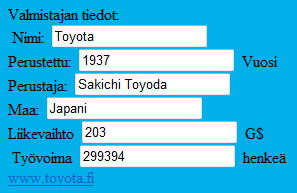 Lisäksi käytetään apuna monirivistä TextBoxia, jossa näytetään liitoskyselyssä tulleet perustajan tiedot. Myös perustajan kuva näytetään TextBoxin rinnalla.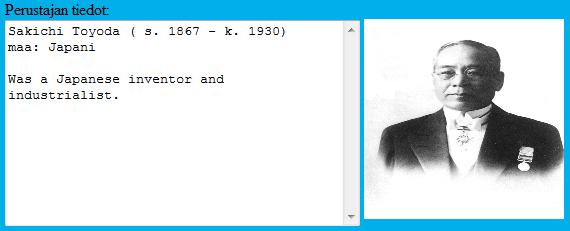 Tietokantaan päivittäminenKun painetaan päivitä-nappia, niin ohjelma aluksi muuttaa tekstikenttien pilkut pisteiksi omassa funtkiossaa, jotta tietokantaan päivittäminen ylipäätänsä onnistuisi.        protected void pilkkuPisteeksiAuto()        {            tbNopeus.Text = tbTeho.Text.Replace(",", ".");            tbKiihtyvyys.Text = tbKiihtyvyys.Text.Replace(",", ".");            tbKulutus.Text = tbKulutus.Text.Replace(",", ".");        } Tämän jälkeen otetaan yhteyttä tietokantaan ja päivitetään auton tiedot tietokantaan.            string updateSql = @"                update KCTITE09_auto                set merkki    ='" + tbMerkki.Text +                  "', malli  ='" + tbMalli.Text +                  "', vuosi =" + Convert.ToInt32(tbVuosi.Text) +                  ", moottori  ='" + tbMoottori.Text +                  "', teho    =" + Convert.ToInt32(tbTeho.Text) +                  ", kiihtyvyys     ='" + tbKiihtyvyys.Text +                  "', kulutus    ='" + tbKulutus.Text +                  "', nopeus     ='" + tbNopeus.Text +                  "' where auto_id  = " + tbID.Text;Tietokantaan lisääminenTietokantaan lisääminen tapahtuu melkolailla samoin kuin tietokantaan päivittäminenkin. Kun käyttäjä on antanut auton tiedot ja painaa lisää uusi – nappia, niin aluksi ohjelma muuttaa tekstikenttien pilkut pisteiksi ja tämän jälkeen ottaa tietokantaan yhteyttä ja lisää tiedot palvelimelle.insertSql = @"insert into KCTITE09_auto(merkki, malli, vuosi, moottori, teho, kiihtyvyys, kulutus, nopeus) values (@merkki, @malli, @vuosi, @moottori, @teho, @kiihtyvyys, @kulutus, @nopeus)";Tietokannasta poistaminen.Kun käyttäjä painaa poista-nappia, niin ohjelma ottaa yhteyttä Lukki-palvelimeen ja poistaa kyseiset tiedot auto_id:n perusteella.deleteSql = @"delete from KCTITE09_auto where auto_id = @auto_id";Lopuksi autoon liittyvät tekstikentät tyhennetään.Tietokannasta hakeminen ehdoillaTietokannasta voidaan hakea KCTITE09_auto-taulun autoja tehon, kiihtyvyyden, kulutuksen ja nopeuden perusteella. DropDownList -objekteissa on valittavina joko ”tyhjä”-, ”yli”- tai ”alle”-vaihtoehto.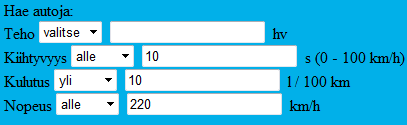 Kun käyttäjä painaa Hae autot-nappia, niin ohjelmaa hakee käyttäjän syöttämien arvojen perusteella ehdot täyttäviä autoja.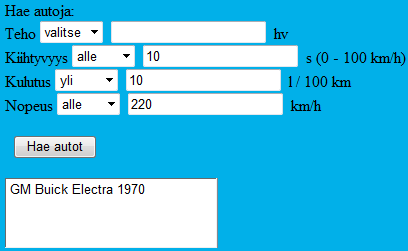 Koodina edellinen haku tapahtuu näin:            string selectSql = @"select * from KCTITE09_auto where teho " + ddlTeho.SelectedItem.Value + " '" + tbHaeTeho.Text + "' and kiihtyvyys " +                ddlKiihtyvyys.SelectedItem.Value + "'" + tbHaeKiihtyvyys.Text + "' and kulutus " + ddlKulutus.SelectedItem.Value + " '" + tbHaeKulutus.Text +                "' and nopeus " + ddlNopeus.SelectedItem.Value + " '" + tbHaeNopeus.Text + "'";LIITTEETTauluihin kohdistuvat komennot – Harjoitustyö.txt